EMERGENCY DEPARTMENT STROKE > 24 HOUR ORDERSPhysician to check appropriate boxes.  These orders are not implemented until signed by physician. =Best practice. Physician must cross out pre-checked order if not desired. Document Time Last Known Normal:	Date/Time:						 Document anticoagulant use & last dose: 								 Tele-stroke Neurology Consultation:		Date/Time:						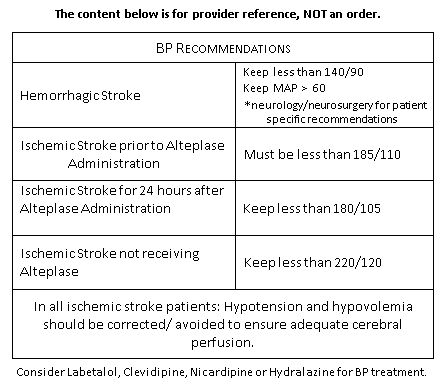 Diagnostics: Non-contrast CT head STAT  CTA head STAT (if available) CTA neck STAT (if available)Nursing Orders: Blood Glucose Point of Care STAT, notify for glucose < 60mg/dL or >180mg/dL Vital Signs & Neuro checks hourly Notify provider for BP > 220/120 NIHSS  Cardiac monitoring, continuous EKG O2 to keep SpO2 >94% Insert peripheral IV Nursing dysphagia screen prior to any oral intake Acetaminophen 650 mg PO/PR for temperature > 100.4 °F (38.0 °C)Labs STAT:  Troponin		 Lipid panel			 Alcohol Level CBC			 Urinalysis			 HCG Qualitative Serum CMP			 Drug Screen			 Hgb A1c PT/PTT/INR		 Other: ____________________________________		Verbal orders: (RN print)					(RN sign)						                  Date/time:				 	(Provider):					Provider: 									Date/time:			(sign)